Официально  в  номере:    Положение об оплате труда главы Брусничного сельского поселения Нижнеилимского  района. Об утверждении Положения об оплате труда Зам. Председателя Думы Брусничного сельского поселения. Об утверждении Положения об оплате труда муниципальных служащих муниципального образования Брусничного сельского поселения.  Православный  праздник -  Крещение.------------------------------------------------------------------------------------------------------------------   Крещение -  православный  праздник.  Поздравляем  всех  жителей  поселка с  праздником!       Ежегодно,  жители  поселения  отмечают  православный  праздник  - Крещение.  На  местном  водоеме,  силами  молодежи   было  подготовлено  место  для  желающих  набрать  из  проруби  крещенской  воды,  окунуться  в  проруби.  Недалеко  от  проруби  был  разведен  огромный  костер,  ведь  погода в  этот  день  опустилась  до  минус 30 градусов. Это не  помешало   молодежи  отступать  от  традиции  – купание  в  проруби. Ведь  в  старину  просто  считалось  зазорным  ложиться  спать  и  пропустить  магический  полуночный час,  когда  по  преданию  считали,  что  в ночь  на  19  января  в  реке  купается  сам  Иисус  Христос,  поэтому  вода  колышется -  это  видно  в  прорубях  по  воде.    Крещение  - самый загадочный  христианский  праздник. Ведь  в этот  день словно  сама  природа  участвует  в  великом  действе:  во  всех  водоёмах  обычная  вода  меняет  физические  свойства,  становясь  поистине  чудотворной, она  превращается  в  великую  Агиасму, одну  из  главнейших церковных  святынь. Буквально  через  сутки вода  становится  вновь  нормальной.  Крещенская  вода  гасит  пламя  страстей, изгоняет  злых  духов,  поэтому  ею  окропляют  жилище  и  пищу,  омывают  лицо  и  руки,  исцеляет  болезни,  способна освещать  благодатью. Вода  приобретает  «первозданные  свойства  нетленности»,  становится  неподвластной  присущим  обычной  воде  процессам  гниения  и  распада.  Сходите  в  полночь  к  проруби Иордани)  за  водосвятской  водичкой, зажгите  свечу,  помолитесь  богу.    Желаем  всем  здоровья и  счастья! РОССИЙСКАЯ  ФЕДЕРАЦИЯИРКУТСКАЯ ОБЛАСТЬНИЖНЕИЛИМСКИЙ МУНИЦИПАЛЬНЫЙ РАЙОНДУМА БРУСНИЧНОГО СЕЛЬСКОГО ПОСЕЛЕНИЯот «20»  января  2020 г.  № 1 п. Брусничный«Об утверждении Положения об оплате труда главы муниципального образования Брусничного сельского поселения»     В соответствии с Законом Иркутской области от 17.12.2008 года № 122-ОЗ «О гарантиях осуществления полномочий депутата, члена выборного органа местного самоуправления, выборного должностного лица местного самоуправления в Иркутской области», постановлением Правительства Иркутской области от 27.11.2014 года № 599-пп «Об установлении нормативов формирования расходов на оплату труда депутатов, выборных должностных лиц местного самоуправления, осуществляющих свои полномочия на постоянной основе, муниципальных служащих муниципальных образований Иркутской области»  (в редакции 26 декабря 2019 года), руководствуясь Уставом МО «Брусничное сельское поселение», Дума Брусничного сельского поселения РЕШИЛА:Утвердить Положение об оплате труда  главы муниципального образования Брусничного сельского поселения (Приложение №1).Администрации Брусничного сельского поселения опубликовать настоящее решение в периодическом издании «Вестник администрации и Думы Брусничного сельского поселения».Настоящее решение вступает в силу после официального опубликования и распространяет свое действие с 1 января  2020 года.Признать утратившим силу решение Думы  № 47 от 31 октября 2019 года.Контроль над исполнением настоящего решения оставляю за собой.Глава администрации Председатель Думы   Брусничного сельского поселения                                                                                           /Белецкий В.Л..                                                                                                                                      Приложение №1 к решению Думы Брусничного сельского поселенияот «20» января 2020 г. № 1Положение об оплате труда
главы Брусничного сельского поселения Нижнеилимского  районаОбщие положенияВ соответствии с Законом Иркутской области от 17.12.2008 года № 122-ОЗ «О гарантиях осуществления полномочий депутата, члена выборного органа местного самоуправления, выборного должностного лица местного самоуправления в Иркутской области», постановлением Правительства Иркутской области от 27.11.2014 года № 599-пп «Об установлении нормативов формирования расходов на оплату труда депутатов, выборных должностных лиц местного самоуправления, осуществляющих свои полномочия на постоянной основе, муниципальных служащих муниципальных образований Иркутской области»  (в редакции 26 декабря 2019 года),  Уставом Брусничного МО.Настоящее Положение определяет размер и порядок установления оплаты труда главы Брусничного сельского поселения  Нижнеилимского района.Оплата труда главы Брусничного сельского поселения  Оплата труда главы Брусничного сельского поселения Нижнеилимского района производится в виде ежемесячного денежного вознаграждения, ежемесячного денежного поощрения и иных дополнительных выплат, предусмотренных настоящим статьёй.Ежемесячное денежное вознаграждение главы Брусничного сельского поселения Нижнеилимского района состоит из должностного оклада, процентной надбавки за выслугу лет. Выплата  к должностному окладу за выслугу лет производится дифференцированно в зависимости от стажа (общей продолжительности) муниципальной службы в размерах: при стаже муниципальной службы от 1 года до 5 лет – 10 процентов;при стаже муниципальной службы от 5 лет до 10 лет – 15 процентов;при стаже муниципальной службы от 10 лет до 15 лет – 20 процентов;при стаже муниципальной службы свыше 15 лет – 30 процентов.Должностной оклад главе Брусничного сельского поселения устанавливается в размере 5216 руб. 97 коп.Максимальная ежемесячная процентная надбавка к должностному окладу за  выслугу лет устанавливается главе Брусничного сельского поселения в размере 10%.Ежемесячное денежное поощрение  главе Брусничного сельского поселения  устанавливается в размере 3,9  денежного вознаграждения.Главе Брусничного сельского поселения устанавливается ежеквартальное денежное поощрение в размере ежемесячного денежного вознаграждения. Ежеквартальное денежное поощрение выплачивается в расчете на месяц.На ежемесячное денежное вознаграждение, ежемесячное денежное поощрение и ежеквартальное денежное поощрение главы Брусничного сельского поселения  начисляются районный коэффициент и процентная надбавка к заработной плате за работу в местностях, приравненных к районам Крайнего Севера в размерах, установленных федеральным и областным законодательством.Источником финансирования оплаты труда  главы Брусничного сельского поселения являются средства бюджета  Брусничного сельского  поселения.Глава Брусничного сельского поселения                                                                            В.Л. БелецкийРОССИЙСКАЯ  ФЕДЕРАЦИЯИРКУТСКАЯ ОБЛАСТЬНИЖНЕИЛИМСКИЙ МУНИЦИПАЛЬНЫЙ РАЙОНДУМА БРУСНИЧНОГО СЕЛЬСКОГО ПОСЕЛЕНИЯРЕШЕНИЕот «20»  января 2020 г.    № 2п. Брусничный«Об утверждении Положения об оплате труда Зам. Председателя Думы Брусничного сельского поселения»     В соответствии с Законом Иркутской области от 17.12.2008 года № 122-оз «О гарантиях осуществления полномочий депутата, члена выборного органа местного самоуправления, выборного должностного лица местного самоуправления в Иркутской области», постановлением Правительства Иркутской области от 27.11.2014 года № 599-пп «Об установлении нормативов формирования расходов на оплату труда депутатов, выборных должностных лиц местного самоуправления, осуществляющих свои полномочия на постоянной основе, муниципальных служащих муниципальных образований Иркутской области» (в редакции 26 декабря 2019 года), руководствуясь Уставом Брусничного муниципального образования, Дума Брусничного сельского поселения РЕШИЛА:1.  Утвердить Положение об оплате труда  зам. Председателя Думы Брусничного сельского поселения (Приложение №1).2. Настоящее решение вступает в силу после официального опубликования и распространяется на правоотношения, возникшие с 01 января 2020 года.3. Администрации Брусничного сельского поселения опубликовать настоящее решение в периодическом издании «Вестник администрации и Думы Брусничного сельского поселения».4. Признать утратившим силу Решение Думы Брусничного сельского поселения от 31.10.2019г. № 50 «Об утверждении Положения об оплате труда Зам. Председателя Думы Брусничного сельского поселения».5. Контроль над исполнением настоящего решения оставляю за собой.Глава администрации Председатель Думы   Брусничного сельского поселения                                                                                          /Белецкий В.Л./Приложение №1 к решению Думы Брусничного сельского поселенияот «20»  января 2020 г. №2    Положение об оплате труда
зам. Председателя Думы Брусничного сельского поселения Нижнеилимского  района                                                                    1.     Общие положения1.Настоящее Положение разработано в соответствии с Законом Иркутской области от 17.12.2008 года № 122-оз «О гарантиях осуществления полномочий депутата, члена выборного органа местного самоуправления, выборного должностного лица местного самоуправления в Иркутской области», постановлением Правительства Иркутской области от 27.11.2014 года № 599-пп «Об установлении нормативов формирования расходов на оплату труда депутатов, выборных должностных лиц местного самоуправления, осуществляющих свои полномочия на постоянной основе, муниципальных служащих муниципальных образований Иркутской области» (в редакции 26 декабря 2019 года), Уставом Брусничного муниципального образования.2.Настоящее Положение определяет размер и порядок установления оплаты труда зам. Председателя Думы Брусничного сельского поселения  Нижнеилимского района.Оплата труда зам председателя Думы Брусничного сельского поселения  1. Оплата труда зам председателя Думы Брусничного сельского поселения Нижнеилимского района производится в виде ежемесячного денежного вознаграждения, ежемесячного денежного поощрения и иных дополнительных выплат, предусмотренных настоящим разделом.2.Ежемесячное денежное вознаграждение  зам. Председателя Думы Брусничного сельского поселения Нижнеилимского района состоит из должностного оклада, процентной надбавки за выслугу лет  и единовременной выплаты к отпуску в расчете на месяц.Выплата  к должностному окладу за выслугу лет производится дифференцированно в зависимости от стажа (общей продолжительности) муниципальной службы в размерах:      при стаже муниципальной службы от 1 года до 5 лет – 10 процентов;при стаже муниципальной службы от 5 лет до 10 лет – 15 процентов;при стаже муниципальной службы от 10 лет до 15 лет – 20 процентов;при стаже муниципальной службы свыше 15 лет – 30 процентов.Должностной оклад зам. председателя Думы Брусничного сельского поселения устанавливается в размере 2608 руб. 49 коп.Ежемесячная процентная надбавка к должностному окладу за  выслугу лет устанавливается зам. председателю Думы Брусничного сельского поселения в размере 20%.Ежемесячное денежное поощрение  зам. Председателя Думы Брусничного сельского поселения  устанавливается в размере 3,9  денежного вознаграждения.Зам. Председателю Думы Брусничного сельского поселения устанавливается ежеквартальное денежное поощрение в размере ежемесячного денежного вознаграждения. Ежеквартальное денежное поощрение выплачивается в расчете на месяц.На ежемесячное денежное вознаграждение, ежемесячное денежное поощрение и иные дополнительные выплаты, предусмотренные настоящей статьей,  зам. Председателю Думы Брусничного сельского поселения  начисляются районный коэффициент и процентная надбавка к заработной плате за работу в местностях, приравненных к районам Крайнего Севера в размерах, установленных федеральным и областным законодательством.Источником финансирования оплаты труда  зам. Председателя Думы Брусничного сельского поселения являются средства бюджета  Брусничного сельского  поселения.Глава Брусничного сельского поселения Нижнеилимского района                                                                                                    В.Л. БелецкийРоссийская ФедерацияИркутская областьНижнеилимский  районДума Брусничного сельского поселенияРЕШЕНИЕОт  20 января  2020 года  № 3 п. Брусничный«Об утверждении Положения об оплате труда    муниципальных служащих муниципального образования Брусничного сельскогопоселения».                 В соответствии с Постановлением Правительства Иркутской области  от 27.11.2014 года № 599-пп «Об установлении нормативов формирования расходов на оплату труда депутатов, выборных должностных лиц местного самоуправления, осуществляющих свои полномочия на постоянной основе, муниципальных служащих   и содержание органов местного самоуправления  муниципальных образований Иркутской области» (в редакции 19 июня 2019 года), Указом Губернатора Иркутской области           № 255-уг от 25.10.2019 года, руководствуясь Уставом Брусничного муниципального образования, Дума Брусничного сельского поселения Нижнеилимского районаРЕШИЛА:Утвердить Положение  об оплате труда муниципальных служащих  муниципального образования Брусничного сельского поселения.  Настоящее решение  вступает в силу с  1 января  2020 года.Отменить Решение Думы Брусничного сельского поселения от 27.01.2019 года 45 «Об утверждении Положения об оплате труда муниципальных служащих муниципального образования Брусничного сельского поселения»Опубликовать данное решение в Вестнике Брусничного сельского поселения.Контроль за исполнением решения оставляю за собой.  Глава Брусничного сельского поселения                                                                                                                  В.Л. Белецкий                       Приложение к Решению Думы Брусничного                                                                                          сельского поселения №  3                                                                                         от  20 января  2020 г                                                                            ПОЛОЖЕНИЕоб оплате труда  муниципальных служащих муниципального образования Брусничного сельского поселенияНастоящее Положение разработано в соответствии с Трудовым кодексом РФ, Федеральными законами от 6 октября 2003 года № 131 – ФЗ «Об общих принципах организации местного самоуправления в Российской Федерации»,  законом от 02.03.2007 года № 25-ФЗ «О муниципальной службе в Российской Федерации», законом от 27 июля 2004 года  № 79-ФЗ  «О государственной гражданской службе Российской Федерации», Законами Иркутской области от 15 октября 2007 года № 88-ОЗ  «Об отдельных вопросах муниципальной службы в Иркутской области», от 15 октября 2007 года № 89-ОЗ «О реестре должностей муниципальной службы в Иркутской области и соотношении должностей муниципальной службы и должностей государственной гражданской службы Иркутской области», Указом Губернатора Иркутской области от 15.03.2013 года № 54-уг «Об увеличении (индексации)  размеров окладов  месячного денежного содержания государственных гражданских служащих Иркутской области», Указом Губернатора Иркутской области от 19.10.2017 года № 191-уг «Об увеличении (индексации)  размеров окладов  месячного денежного содержания государственных гражданских служащих Иркутской области», Постановлением Правительства Иркутской области  № 599-пп от 27.11.2014 года «Об установлении нормативов формирования  расходов на оплату труда депутатов, выборных должностных лиц местного самоуправления, осуществляющих свои полномочия на постоянной основе, муниципальных служащих и содержание органов местного самоуправления муниципальных образований Иркутской области» (в редакции 26 декабря 2019 года),  Уставом   Брусничного муниципального образования.Глава 1. Общие положенияСтатья 1. 	Оплата труда муниципального служащегоОплата труда муниципального служащего производится в виде денежного содержания, которое состоит из должностного оклада муниципального служащего в соответствии с замещаемой им должностью муниципальной службы (далее – должностной оклад), а также следующих  дополнительных выплат:    1.1.ежемесячная надбавка к должностному окладу за классный чин;    1.2.ежемесячная надбавка к должностному окладу за выслугу лет на муниципальной службе;   1.3.ежемесячная надбавка к должностному окладу за особые условия муниципальной службы;   1.4.ежемесячное денежное поощрение;   1.5.единовременная выплата при предоставлении ежегодного оплачиваемого отпуска;    1.6.материальная помощь и единовременная премия за счет экономии фонда оплаты труда.Ко всему денежному содержанию, исключая материальную помощь и единовременную премию за счет экономии фонда оплаты труда, муниципальным служащим выплачиваются районный коэффициент в размере 60 процентов и процентная надбавка за работу в приравненных к районам Крайнего Севера местностях в размерах и порядке, установленным федеральным и областным законодательством.Денежное содержание муниципальным служащим выплачивается за счет средств бюджета Брусничного сельского поселения в пределах установленного в нем фонда оплаты труда муниципальных служащих.Статья 2.	 Порядок решения вопросов денежного содержанияВопросы денежного содержания муниципальных служащих разрешаются правовыми актами представителя нанимателя:  главы администрации Брусничного сельского поселения Нижнеилимского района – в отношении муниципальных служащих администрации Брусничного сельского поселения Нижнеилимского района.Глава 2. Должностной окладСтатья 3. 	Размеры должностных окладов муниципальных служащихРазмеры должностных окладов муниципальных служащих устанавливаются дифференцированно в соответствии с Законом Иркутской области «О реестре должностей муниципальной службы в Иркутской области и соотношении  должностей муниципальной службы и должностей  государственной гражданской службы Иркутской области». Размеры должностных окладов:Размер должностного оклада конкретному муниципальному служащему устанавливается в зависимости от замещаемой им должности муниципальной службы и указывается в заключаемом с ним трудовом договоре. Глава 3. Надбавка к должностному окладу за классный чин.Статья 4. Размеры и порядок установления выплаты за классный чин.Ежемесячная надбавка за классный чин муниципальных служащих устанавливается в соответствии с присвоенным классным чином муниципальной службы правовым актом представителя нанимателя (работодателя) персонально.Классные чины указывают на соответствии уровня профессиональной подготовки муниципальных служащих квалификационными требованиями для замещения должностей муниципальной службы.Муниципальным служащим в зависимости от присвоенного классного чина надбавка за классный чин устанавливается в размере:       4. Надбавка за классный чин устанавливается в абсолютном размере и выплачивается одновременно с денежным содержанием. При временном заместительстве, совмещения должностей, надбавка за классный чин начисляется по присвоенному классному чину. На надбавку за классный чин начисляется районный коэффициент и процентные надбавки, установленные федеральным законодательством и законодательством Иркутской области.     5. Надбавка за классный чин учитывается во всех случаях исчисления среднемесячного денежного муниципального служащего.     6. Выплата ежемесячной надбавки к должностному окладу за классный чин производится с момента присвоения служащему классного чина.     7. Присвоенный классный чин сохраняется за муниципальным служащим при переводе на иную должность муниципальной службы, увольнении с муниципальной службы, а также при поступлении на муниципальную службу вновь.     8. Ежемесячная надбавка за классный чин начисляется исходя из должностного оклада муниципального служащего без учета доплат и надбавок и выплачивается ежемесячно с заработной платой.Глава 4. Надбавка к должностному окладу за выслугу лет на муниципальной службеСтатья 5. 	Размеры надбавки к должностному окладу за выслугу летВыплата муниципальным служащим надбавок к должностному окладу за выслугу лет производится дифференцированно в зависимости от стажа (общей продолжительности) муниципальной службы в размерах: при стаже муниципальной службы от 1 года до 5 лет – 10 процентов;при стаже муниципальной службы от 5 лет до 10 лет – 15 процентов;при стаже муниципальной службы от 10 лет до 15 лет – 20 процентов;при стаже муниципальной службы свыше 15 лет – 30 процентов.Статья 6. 	Исчисление стажа муниципальной службы, дающего право на получение надбавки к должностному окладу за выслугу летОбщий стаж замещения муниципальных должностей, дающий право на получение надбавки к должностному окладу за выслугу лет, исчисляется в соответствии с Законом Иркутской области от 27.03.2009 года № 13-ОЗ «О должностях, периоды на которых, включаются в стаж муниципальной службы, порядке его исчисления и зачета в него иных периодов трудовой деятельности» Периоды работы (службы), не предусмотренные вышеназванным Законом, включаются в стаж муниципальной службы, дающий право на получение надбавки к должностному окладу за выслугу лет, при условии, что опыт и знания по ним необходимы для выполнения должностных обязанностей по замещаемой должности муниципальной службы.Статья 7. 	Порядок установления стажа муниципальной службы, дающего право на получение надбавки к должностному окладу за выслугу летСтаж муниципальной службы, дающий право на получение надбавки к должностному окладу за выслугу лет, устанавливается по представлению кадрового органа либо заявлению муниципального служащего Комиссией по установлению стажа работы, дающего право на получение ежемесячных надбавок за выслугу лет (далее – Комиссия по установлению стажа), состав которой утверждается главой Брусничного сельского поселения.Решение Комиссии по установлению стажа оформляется протоколом и передается представителю нанимателя.Статья 8. 	Порядок установления и выплаты надбавки к должностному окладу за выслугу летНадбавка к должностному окладу за выслугу лет устанавливается муниципальному служащему с момента возникновения права на получение или изменение размера этой надбавки, выплачивается одновременно с выплатой денежного содержания за соответствующий месяц и учитывается во всех случаях расчета среднего заработка.Глава 5. Надбавка к должностному окладуза особые условия муниципальной службыСтатья 9.	Размеры надбавки к должностному окладу за особые условия муниципальной службыНадбавка к должностному окладу за особые условия муниципальной службы устанавливаются в размере:по младшим должностям муниципальной службы – 10-60 процентов должностного оклада.Надбавка к должностному окладу за особые условия муниципальной службы устанавливается муниципальному служащему с учетом следующих показателей:сложности работы – выполнение заданий особой важности и сложности;напряженности работы – большой объем работы, необходимость выполнения работы в короткие сроки, оперативность принятия решений;специального режима работы – исполнение должностных обязанностей за пределами нормальной продолжительности рабочего времени, исполнение должностных обязанностей временно отсутствующих муниципальных служащих;наличия высоких достижений в работе – квалифицированное и компетентное выполнение заданий, качественное и своевременное исполнение должностных обязанностей, принятие самостоятельных и правильных решений при исполнении должностных обязанностей;участия в нормотворчестве (в случае, если в основные должностные обязанности муниципального служащего, имеющего высшее юридическое образование, входит проведение правовой экспертизы проектов правовых актов, подготовка и редактирование проектов правовых актов, и их визирование в качестве юриста или исполнителя);участия в работе комиссий и рабочих групп, образованных в органах местного самоуправления и в сельском поселении;участия в реализации отдельных государственных полномочий, переданных муниципальному образованию.Установленный муниципальному служащему размер надбавки к должностному окладу за особые условия муниципальной службы может быть уменьшен в случае снижения либо отпадения одного из показателей, указанных в части 2 настоящей статьи.Размер надбавки к должностному окладу за особые условия муниципальной службы снижается до минимального в случаях:истечения срока, на который она была установлена в размере, превышающем минимальный;отпадения всех показателей, указанных в части 2 настоящей статьи;привлечения муниципального служащего к дисциплинарной ответственности.Статья 10. 		Порядок установления и выплаты надбавки к должностному окладу за особые условия муниципальной службыНадбавка к должностному окладу за особые условия муниципальной службы устанавливается муниципальному служащему на определенный период (как правило, на календарное год) на основании мотивированной служебной записки его непосредственно начальника, содержащей указание на конкретные причины предлагаемого решения.Глава  6.  Денежное поощрение к должностному окладуСтатья 11. 	Размер денежного поощрения к должностному окладуДенежное поощрение к должностному окладу муниципальным служащим устанавливается в размере:Статья 12. 		Порядок установления и выплаты денежного поощрения к должностному окладуДенежное поощрение к должностному окладу устанавливается муниципальному служащему на календарный год, выплачивается одновременно с выплатой денежного содержания за соответствующий месяц и учитывается во всех случаях расчета среднего заработка.Глава 7. Единовременная выплата при предоставлении ежегодного оплачиваемого отпускаСтатья 13.	Размер единовременной выплаты при предоставлении ежегодного оплачиваемого отпускаПри предоставлении ежегодного оплачиваемого отпуска муниципальному служащему производится единовременная выплата в размере двух должностных окладов с учетом установленного районного коэффициента и процентной надбавки к заработной плате за работу в районах, приравненных к Крайнему Северу.Статья 14.	Порядок производства единовременной выплаты при предоставлении ежегодного оплачиваемого отпускаЕдиновременная выплата при предоставлении ежегодного оплачиваемого отпуска производится до ухода муниципального служащего в ежегодный оплачиваемый отпуск. При использовании отпуска в первом полугодии, единовременная выплата при предоставлении ежегодного оплачиваемого отпуска производится в размере одного должностного оклада, а оставшаяся часть выплачивается в конце года.Муниципальным служащим, вступившим в трудовые отношения в течение календарного года, единовременная выплата при предоставлении ежегодного оплачиваемого отпуска производится пропорционально количеству отработанного времени с момента вступления в трудовые отношения до конца календарного года в текущем календарном году. Муниципальным служащим, уволенным в течение календарного года (не отработавшим полного календарного года) и не использовавшим ежегодный оплачиваемый отпуск, единовременная выплата при предоставлении ежегодного оплачиваемого отпуска производится пропорционально числу полных отработанных календарных месяцев в данном рабочем году.При не использовании ежегодного отпуска в текущем календарном году материальная помощь выплачивается в четвертом квартале текущего года.Глава 8. Материальная помощь и единовременная премияза счет экономии фонда оплаты трудаСтатья 15.	Условия и размеры   материальной помощи и выплаты единовременной премии за счет экономии фонда оплаты трудаВ пределах фонда оплаты труда муниципальных служащих, утверждённого на очередной финансовый год, муниципальным служащим выплачиваются следующие виды единовременных выплат: -  единовременная выплата за исполнение заданий особой важности и сложности. - единовременная выплата  за продолжительную и безупречную службу, в связи с юбилейными датами со дня рождения (50, 60 лет). - единовременная выплата за продолжительную службу к  юбилейным датам службы (10, 15, 20 лет службы и т.д.).- по результатам текущего года, при экономии фонда оплаты труда, выплачивается единовременная премия к новогодним праздникам. Единовременное премирование допускается наряду с применением видов поощрения, предусмотренных статьёй 191 Трудового кодекса Российской Федерации и Законом области от 04.03.1997 № 10-оз «о наградах и почётных званиях в Иркутской области».Статья 16.	Размеры материальной помощи и единовременной премииРазмеры материальной помощи и единовременной премии в каждом случае определяются индивидуально исходя из принципов разумности и справедливости, а также иных заслуживающих внимание обстоятельств.Статья 17.	Порядок оказания материальной помощи и назначения единовременной премииОказание материальной помощи производится по обоснованному подтверждающими нуждаемость в ней документами заявлению муниципального служащего, а назначение единовременной премии – на основании мотивированной служебной записки непосредственного начальника муниципального служащего, содержащей указание на конкретные причины предлагаемого решения. Глава 9. Фонд оплаты трудаСтатья 18. 	Предельные нормативы размера оплаты труда муниципальных служащихПредельный норматив размера оплаты труда муниципальных служащих определяется суммированием предельных нормативов размера должностного оклада и размера общей суммы надбавок и иных выплат, устанавливаемых муниципальному служащему, и не может превышать количества должностных окладов, предусматриваемых при формировании фонда оплаты труда областных государственных гражданских служащих для выплаты им должностных окладов и предоставления надбавок и иных выплат (без учета ежемесячной надбавки к должностному окладу за работу со сведениями, составляющими государственную тайну, районного коэффициента и процентной надбавки к денежному содержанию, предусмотренных федеральным и областным законодательством).Статья 19	Формирование фонда оплаты труда муниципальных служащихПри формировании фонда оплаты труда муниципальных служащих  администрации Брусничного сельского поселения Нижнеилимского района предусматриваются следующие средства для выплаты (в расчете на год):должностных окладов – в размере двенадцати должностных окладов;надбавка к должностному окладу за классный чин – в размере четырех должностных окладов;надбавки к должностному окладу за выслугу лет – в размере 3,6 должностных окладов;надбавки к должностному окладу за особые условия муниципальной службы – в размере 7,2 должностных окладов;денежного поощрения к должностному окладу – в размере тридцати  должностных окладов (размер устанавливается постановлением Губернатора области для государственных органов власти области);единовременной выплаты при предоставлении ежегодного оплачиваемого отпуска – в размере двух должностных окладов;материальной помощи – в размере одного должностного оклада.Фонд оплаты труда муниципальных служащих формируется с учетом районного коэффициента и процентной надбавки к заработной плате за работу в приравненных к районам Крайнего Севера местностях.Представитель нанимателя вправе перераспределять средства фонда оплаты труда муниципальных служащих между выплатами, предусмотренными частью 1 настоящей статьи.4.Настоящее решение вступает в силу с 01 января  2020 года.Глава Брусничного сельского поселения Нижнеилимского района 			            	                                  В.Л. Белецкий   Уважаемые  жители  поселения,  с 15 января  в администрации  поселения   можно  оформить  документы  на дровяную  (деловую) древесину для  собственных  нужд.Приглашаем  жителей  поселения  на  сход  граждан, который  состоится 5 февраля  2019 года в 15-00 часов в  здании  администрации.Вниманию  родителей!   Чтобы ваш  новорожденный  малыш  стал  полноправным  российским             гражданином,  его  необходимо  должным  образом  «  оформить» - то  есть  вскоре  рождения  зарегистрировать  ребенка  во  всех  положенных  организациях  и  получить  все  необходимые  документы:  свидетельство  о  рождении,  регистрацию   по  месту  жительства,  гражданство, полис  ОМС.  Одним  из  не  менее  важных  шагов,  который  должны  сделать  законопослушные родители это - зарегистрировать ребенка по месту жительства «пребывания»  одного из родителей в соответствии с Административным регламентом утвержденным Приказом ФМС России от 20.09.2007 г. № 208 не позднее 7 дней со дня получения свидетельства о рождении или прибытии на новое место жительства.  Ребенка можно зарегистрировать как по месту жительства матери, так и отца. При этом согласия наймодателя, нанимателя и граждан, постоянно проживающих в данной квартире или доме, на регистрацию ребенка не требуется. Для  регистрации  новорожденного  нужно  обратиться  в  паспортный стол по  месту  жительства  и  предоставить  следующий  пакет  документов:Свидетельство  о  рождении  ребенка.Паспорта  родителей.Заявление  матери (отца)  о  регистрации  ребенка  по  месту  жительства  матери (отца).Справка  от второго  родителя  о  том, что  ребенок  не  зарегистрирован с  ним  по  месту  жительства. ( ЖЭУ, паспортный  стол,  администрация  поселка).Заявление  от  2-го  родителя,  что  он  не  возражает против  регистрации  ребёнка.В  случае, если  родители не  своевременно  прописывают ребёнка  по  месту  жительства « пребывания», наступает  административная  ответственность  за  нарушение  правил  регистрации  и  устанавливает  ответственность  собственников  жилых  помещений  за  нарушение  правил  регистрации  в  соответствии  с п. 2  ст.  19.15 КоАП  РФ, а  именно  допущение  лицом, ответственным  за  соблюдение  правил  правил   регистрационного  учета,  проживания  гражданина  Российской  Федерации  без  регистрации  по  месту  пребывания  или  по  месту  жительства,  а  равно  допущение  гражданином  проживания  в занимаемом  им  или  в  принадлежащем  ему  на  праве  собственности  жилом  помещении лиц  без  регистрации  по  месту  пребывания  или  по  месту жительства – влечет наложение административного  штрафа  в  размере  от  двух  тысяч  до  двух тысяч  пятисот  рублей.Уважаемые  родители, не  забывайте,  что вы  несете  ответственность  за  своего  ребенка!                              ОУФМС  России  по  Иркутской  области  в  Нижнеилимском  районе.-----------------------------------------------------------------------------------------------------------------------------------------------------------------------------------------------------------------------------------------------------------ПОЗДРАВЛЕНИЯАдминистрация, Дума  Брусничного  сельского  поселенияпоздравляет  жителей  поселения,  родившихся  в  ЯНВАРЕ.Желаем  радости, успехов, Здоровья  крепкого  вдвойне.Желаем  самого  простого – Прожить  подольше  на  Земле!=================================================================================================Администрация и Дума Брусничного сельского поселенияГлавный редактор- Белецкий  В.Л.Ответственный за выпуск – Сотиева Е.В..                                                                                                                                                       «Вестник» Администрации и                                                                                                    Думы Брусничного  сельского                                                                                            Поселения выходит 1 раз в месяц                                                                                         Бесплатно Тираж 10 экземпляров.Администрации и Думы Брусничногосельского поселения  № 1  от  20.01.2020 года.Должности муниципальной службыРазмер должностного окладаВедущий специалист5049Наименование классного чинаРазмер ежемесячной надбавки (в процентах к должностному окладу)3-й класс соответствующей группы должностей: секретарь муниципальной службы в Иркутской области 3 класса102-й класс соответствующей группы должностей: секретарь муниципальной службы в Иркутской области 2 класса201-й класс соответствующей группы должностей: секретарь муниципальной службы в Иркутской области 1 класса30Должности муниципальной службыРазмер денежного поощрения (должностных окладов)Ведущий специалист1,0-2,5                            НОВОСТИ, ИНФОРМАЦИЯ, ОБЪЯВЛЕНИЯ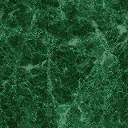 